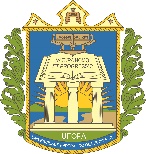 UNIVERSIDADE FEDERAL DO OESTE DO PARÁINSTITUTO DE CIÊNCIAS DA SOCIEDADECURSO DE ANTROPOLOGIAÀ Coordenação do curso de AntropologiaSolicitamos a consolidação das atividades complementares do(a) discente , matrícula . As atividades foram cumpridas conforme a tabela abaixo e devidamente comprovadas por meio dos documentos anexos.Santarém, (data).Assinatura do(a) discenteAssinatura do(a) orientador(a)Tipo de atividadeCarga horária atribuída TotalParticipação em programas e projetos de pesquisa registrados na instituição e supervisionados por um professor orientador, com ou sem bolsaaté 80 horas/semestreAtividades desenvolvidas no âmbito do Programa de Mobilidade Acadêmica Externa Temporária Nacionalaté 20 horasAtividades desenvolvidas no âmbito do Programa Mobilidade Acadêmica Externa Temporária Internacionalaté 20 horasEnsino: Monitoria de disciplinas no PAAaté 50 horas/SemestreCursos de língua estrangeira (reconhecido e certificado)até 5 horasCursos e/ou minicursos de extensão em Arqueologia, Antropologia e áreas afins à formação do aluno, em instituições de ensino superior (IES) e eventos acadêmicos (congressos, seminários, encontros, etc.), com carga horária mínima de 20 horasaté 40 horasCursos em Arqueologia, Antropologia e áreas afins à formação do aluno, em instituições de ensino superior (IES) e eventos acadêmicos (congressos, seminários, encontros, etc.), com carga horária mínima de 40 horasaté 100 horasEventos técnico-científicos e de extensão, dentre as categorias a seguir (até 40 horas total)Eventos técnico-científicos e de extensão, dentre as categorias a seguir (até 40 horas total)Eventos técnico-científicos e de extensão, dentre as categorias a seguir (até 40 horas total)Coordenação de evento de pesquisa ou de extensão localaté 15 horasExpositor em evento de pesquisa ou de extensão localaté 10 hParticipante de evento de pesquisa ou extensão localaté 10hCoordenação de evento nacional de pesquisa ou de extensãoaté 15hExpositor em evento de pesquisa ou de extensão nacionalaté 10 hParticipante de evento de pesquisa ou de extensão nacionalaté 5 hCoordenação de evento de pesquisa ou de extensão internacionalaté 20 hExpositor (português) em evento de pesquisa ou extensão internacionalaté 10hExpositor (outro idioma) em evento de pesquisa ou de extensão internacionalaté 15hParticipante de evento de pesquisa ou de extensão internacionalaté 5hParticipação em oficina(s) – extensãoaté 20hParticipação de alunos como ouvinte em bancas de defesa de trabalhos de graduação e pós-graduaçãoAté 02 h/banca (máximo 10 horas total)Publicações dentre as categorias abaixo, até 20hs/semestralPublicações dentre as categorias abaixo, até 20hs/semestralPublicações dentre as categorias abaixo, até 20hs/semestralJornais, revistas, boletins eletrônicos, anais locaisaté 5hsJornais, revistas, boletins eletrônicos, anais regionaisaté 10hsJornais, revistas, boletins eletrônicos, anais nacionaisaté15hsJornais, revistas, boletins eletrônicos, anais internacionaisaté 20hsOutrasOutrasOutrasParticipação em um programa de extensão aprovado e reconhecido pela PROCCE/UFOPA (4 h/semanais)até 80h/semestreParticipação como voluntário em órgãos administrativos públicos, e Organizações Não Governamentais, Movimentos Sociais, Associações e Sindicatosaté 40hParticipação em órgão colegiado e/ou conselho consultivo e/ou deliberativo da instituiçãoaté 20h/semestreTrabalhos voluntários de apoio à Coordenaçãoaté 15h/semestreEstágio profissional na área de formação e afins (remunerado ou voluntário)até 80hTotal Geral (mínimo de 340h)Total Geral (mínimo de 340h)